CEPMessages sur Facebook et LinkedIn Éditez et/ou choisissez le message le plus approprié à votre organisation. Message 1Êtes-vous arrivé (e) au Canada comme travailleur/travailleuse saisonnier (ère) étranger (ère) ? Est-ce que votre statut d’immigration a affecté vos premières opportunités de travail ? Partagez votre expérience à travers le questionnaire sur l’immigration et l’emploi (IPE) et gagnez une carte cadeau Tim Hortons de $ 10 dollars ! www.cep.info.yorku.caMessage 2 Êtes-vous arrivé (e) au Canada comme un (e) étudiant (e) étrangère/international (e) ? Est-ce que votre statut d’immigration a affecté vos premières opportunités de travail ?  Partagez votre expérience à travers le questionnaire sur l’immigration et l’emploi (IPE) et gagnez une carte cadeau Tim Hortons de $ 10 dollars ! www.cep.info.yorku.caMessage 3Étiez-vous un (e) demandeur/demandeuse d’asile ou avez-vous fait une demande de statut permanent à travers le H&C ? Partagez votre expérience à travers le questionnaire sur l’immigration et l’emploi (CPE) et gagnez une carte cadeau Tim Hortons! www.cep.info.yorku.caMessage 4Êtes-vous arrivé (e) au Canada comme un (e) réfugié (e) ? Partagez votre expérience à travers le questionnaire sur l’immigration et l’emploi (IPE) et gagnez une carte cadeau Tim Hortons! www.cep.info.yorku.caMessage 5Êtes-vous arrivé au Canada comme visiteur/visiteuse et y êtes-vous resté (e) pour chercher du travail ? Partagez votre expérience à travers le questionnaire sur l’immigration et l’emploi (IPE) et gagnez une carte cadeau Tim Hortons! www.cep.info.yorku.caMessages sur Twitter Éditez et/ou choisissez le message le plus approprié à votre organisation. Message 1Arrivé (e) au Canada comme un travailleur/travailleuse saisonnier (ère) étranger (ère) ? Partagez votre expérience à travers le questionnaire sur l’immigration et l’emploi (IPE) et gagnez une carte cadeau électronique ! www.cep.info.yorku.ca #cdnimm #GTA #TOMessage 2Arrivé (e) au Canada comme un (e) étudiant (e) étrangère/international (e) ? Partagez votre expérience à travers le questionnaire sur l’immigration et l’emploi (IPE) et gagnez une carte cadeau électronique ! www.cep.info.yorku.ca #cdnimm #GTA #TOMessage 3 Étiez-vous un (e) demandeur/demandeuse d’asile ou avez-vous fait une demande de statut à travers H&C ? Partagez votre expérience à travers le questionnaire sur l’immigration et l’emploi (CPE) et gagnez une carte cadeau électronique ! www.cep.info.yorku.ca #cdnimm #GTA #TOMessage 4Arrivé (e) au Canada comme un (e) réfugié (e) ? Partagez votre expérience à travers le questionnaire sur l’immigration et l’emploi (IPE) et gagnez une carte cadeau électronique ! www.cep.info.yorku.ca #cdnimm #GTA #TOMessage 5 Arrivé (e) au Canada comme un (e) visiteur/visiteuse et y êtes-vous resté (e) pour chercher du travail ? Partagez votre expérience à travers le questionnaire sur l’immigration et l’emploi (CPE) et gagnez une carte cadeau électronique ! www.cep.info.yorku.ca #cdnimm #GTA #TOMessage 6Votre expérience d’immigrant (e) compte ! Partagez votre expérience à travers le questionnaire sur l’immigration et l’emploi (IPE) et gagnez une carte cadeau Tim Hortons de $ 10 dollars ! www.cep.info.yorku.ca #cdnimm #GTA #TOWhatsApp Message Complétez le questionnaire sur le statut d’immigration et l’emploi (IPE). Partagez votre expérience et gagnez une carte cadeau électronique de $ 10 dollars Tim Hortons ! www.cep.info.yorku.ca 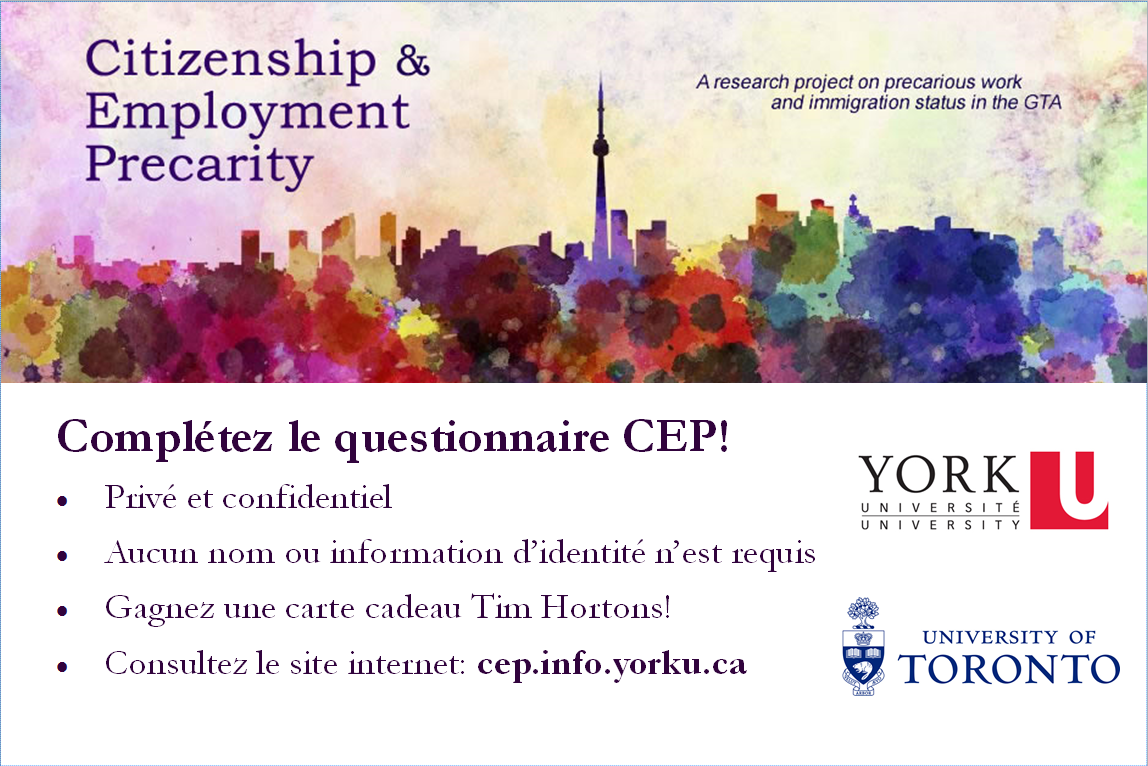 